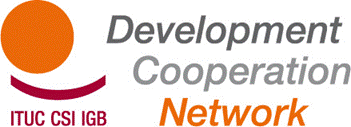 Seminario:Medida de los resultados e impactos en la Cooperación Sindical al Desarrollo11-12-13 junio, Mechelen, BélgicaORDEN DEL DÍA  LUNES 11 de JUNIO13.00 ALMUERZO14.00h	Sesión introductoria sobre EL TUDEP14.30h	Ejercicios prácticos y  intercambio acerca de cómo implementar el TUDEP http://www.ituc-csi.org/tu-development-effectiness-profile.html 16.00h	PAUSA CAFÉ16.30h Evaluación conjunta de ejercicios y cómo dar seguimiento a TUDEP18.00h FINAL DEL DIA 118.30h CENA EN EL CENTRO DE ElewijtMARTES 12 de JUNIO9.15h: Sesión introductoria sobre LA Medida de los resultados e impactos PARA LOS SYNDICATOS 9.30h Procesos en la medición de los avances de desarrollo Federico Bonaglia, Head of Policy Dialogue Division, OECD Development Centre10.15h Los Indicadores de Trabajo Decente de la OIT: antecedentes, metodología y resultados              Nikolai Rogovsky, Senior Specialist, Policy Integration Department, ILO11.00h PAUSA CAFÉ11.30h Medida de los resultados e impactos en la Cooperación Sindical al Desarrollo: hacer el puente con los indicadores de TD de la OIT 13.00 ALMUERZO 14.30 Agenda y Principios para un enfoque compartido de Supervisión y Evaluación – S&E16.00 PAUSA CAFÉ16.30 La lógica de los cambios en las S&E: Conceptos básicos18.00 FINAL DEL DIA 219.00 CENA en MECHELEN!MIERCOLES 13 de JUNIO 9.15h: Herramientas y métodos de S&E apropiados para el trabajo de los sindicatos en el tema del desarrollo  11.00h PAUSA CAFÉ11.30h El camino a seguir y el plan de acción13.00 FINAL DEL SEMINARIO y ALMUERZO Teléfonos de emergencia: Jan Dereymaeker: +32 478 606068Paola Simonetti: + 32 479 063985Joke Van Mele: +32 479 06 4050Lugar: Elewijt CenterTervuursesteenweg 5641982 Elewijt http://www.elewijtcenter.be/ sala de reuniones 9Lugar: Elewijt CenterTervuursesteenweg 5641982 Elewijt http://www.elewijtcenter.be/ sala de reuniones 9Lugar: Elewijt CenterTervuursesteenweg 5641982 Elewijt http://www.elewijtcenter.be/ sala de reuniones 9